INSTITUTO FEDERAL CATARINENSECAMPUS BLUMENAUCURSO DE ENGENHARIA ELÉTRICARELATÓRIO DE ESTÁGIO OBRIGATÓRIO EM ENGENHARIA ELÉTRICANome do AlunoRelatório Final apresentado ao Instituto Federal Catarinense, em cumprimento a exigência do Estágio Obrigatório para o curso de Engenharia Elétrica.Orientador: Nome do OrientadorBlumenau – SCMês/AnoNOME DO ALUNORelatório de estÁgio OBRIGATÓRIO EM ENGENHARIA ELÉTRICAProfessor Orientador:Supervisor de Estágio:Período de Realização:Carga Horária Total:Organização Concedente:Área de Atuação:SUMÁRIOApresentação da OrganizaçãoObjetivo do EstágioDescrição das AtividadesConsiderações FinaisReferênciasAPRESENTAÇÃO DA ORGANIZAÇÃO[Deverá conter um histórico da empresa/instituição, e suas principais áreas de atuação. Nos últimos parágrafos, o(a) estagiário(a) deverá descrever detalhadamente as características do setor/departamento onde desenvolveu seu estágio.]Caso inclua figuras (exemplo: figura 1). Todas as figuras devem ser numeradas e conter legenda.Figura 1: Exemplo de apresentação de figuras (fonte Times New Roman tamanho 10, sem espaçamento)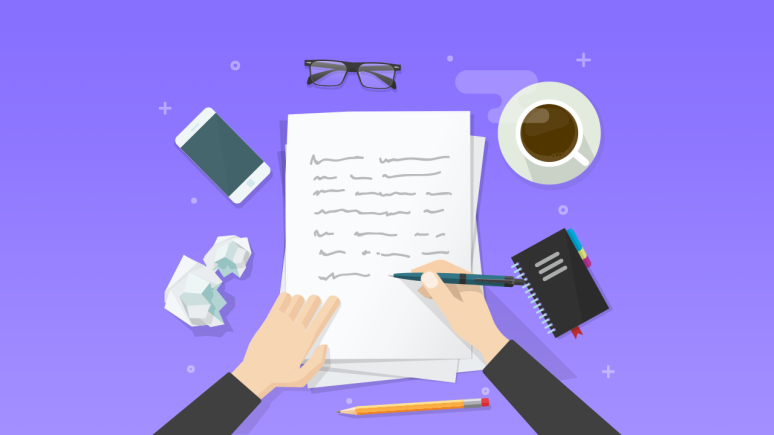 Fonte: GooglePode-se utilizar neste espaço tabelas, gráficos, figuras entre outros. As tabelas devem ser inseridas no texto e o conteúdo delas ser digitado em fonte Time New Roman tamanho 10. O título da tabela deve ser digitado em fonte Time New Roman 10 (exemplo tabela 1) sem espaçamento. Os gráficos seguem a mesma instrução para figuras e devem ser inseridos como imagem. Preferencialmente coloque figura/gráfico/tabela logo após o parágrafo a que se refere.Tabela 1: Exemplo de apresentação de tabela (fonte Times New Roman tamanho 10, sem espaçamento)Fonte: AutorUtilize fonte Times New Roman, tamanho 12, com espaçamento simples, texto com alinhamento justificado. Deve-se utilizar margem de 2,5 cm superior e 2 cm na margem esquerda, direita e inferior. O texto apresentado deve apresentar recuo de inicio de parágrafo.O documento deve conter no máximo 40 páginas incluindo capa e todas as outras seções obrigatórias.OBJETIVO DO ESTÁGIO[Apresentação dos objetivos traçados pelo aluno para o seu estágio].DESCRIÇÃO DAS ATIVIDADES[As atividades desenvolvidas no estágio deverão ser redigidas em forma de texto e para melhor organização das informações. Descrever as atividades desenvolvidas pelo setor e as atividades desenvolvidas pelo estagiário(a). Pode-se subdividir o texto em subseções separando em cada subseção uma atividade diferente.Visando demonstrar a capacidade de aliar teoria e prática, o aluno deverá descrever as  atividades desenvolvidas, correlacionando-as com o curso. O aluno deverá também apresentar os resultados obtidos com esta atividade e suas dificuldades e desafios.                Ao fazer uso de informações contidas em livros, revistas, sites, etc., deverá citar a fonte (AUTORIA, data) e apresentar a referência completa do material na lista de referências constante no final do relatório. (Ver orientações de como fazer citação e referências na Biblioteca de seu campus)]Introdução rápida sobre as atividades.ATIVIDADE 1: REALIZAÇÃO DE...	Descrição da Atividade...Resultados Obtidos	Apresentação dos resultados obtidos com a atividade 1Correlação Com O Curso	Correção da atividade 1 com o cursoDesafios E Dificuldades	Desafios e dificuldades encontrados durante a atividade 1...CONSIDERAÇÕES FINAIS	[Descrever sobre a importância do estágio realizado para a sua formação, as dificuldades encontradas e finalizar com comentários, apresentando possíveis ações de melhoria para o setor.]REFERÊNCIASCaso haja referências, seguir a norma ABNT.AHMED, Ashfaq. Eletrônica de potência. 1ª. ed. São Paulo: Prentice Hall, 1999. 479 p.BARBI, Ivo. Eletrônica de potência.  4ª. ed. Florianópolis: Editora. do Autor, 2002. 408 p.Exemplo ExemploExemplo234